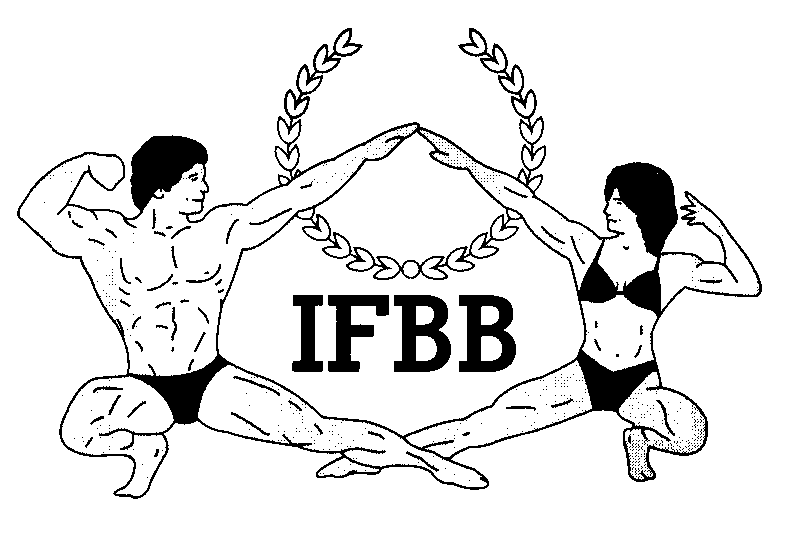 FINAL ENTRY FORMDeadline date to send the Final Entry Form is Tuesday, March 01st, 2022.This Entry Form is to be completed and sent by National Federations, NOT by individual athletesIt is full responsibility and obligation of the National Federation to verify if each one of the athletes to be registered on this international event are NOT SUSPENDED or fulfilling any period of ineligibility due to Anti-Doping Rule Violation or any disciplinary case at national or international level.IF YOU HAVE MORE ATHLETES, CONTINUE THIS TABLE, PLEASE.IMPORTANT NOTES: ALL THE COSTS FOR TRAVELLING, HOTEL ACCOMMODATIONS AND MEALS (AND TRANSPORT FROM AND TO THE AIRPORT) MUST BE COVERED BY NATIONAL FEDERATIONS. HOTEL RESERVATION MUST BE DONE BY DIRECT COMMUNICATION BETWEEN THE NATIONAL FEDERATION AND THE ORGANIZING COMMITTEE. CHECK WITH YOUR NATIONAL FEDERATION FOR MORE INFORMATION.The Organizer of the event in Iran will not accept any direct registration from athletes.This Final Entry Form will only be considered if it is sent by the National Federation of the athlete and directly to the Organizer; IFBB Headquarters in Madrid and IFBB Technical Committee (see email addresses below).  The final decision to allow an athlete to compete in this event rests with the IFBB.Categories accepted at the 2022 IFBB Fitness Challenge Asian Championships 
and Asian Cup, Iran:           Possible Crossovers: Classic Bodybuilding – Classic Physique – Bodybuilding, also juniors and masters in senior classes.*- categories with weight / height limitsNote: Minimum number of competitors to run a category should be 5. If less than 5 athletes, categories will be combined, wherever possible. Registration fee is EUR €200 per athlete and will have to be paid in advance by credit/debit card or PayPal at IFBB webpage http://www.ifbb.com/competition-registration . Please add your name during online payment and bring a copy of your payment confirmation to the registration. The deadline date for the online payment is March 01st, 2022. The online payment system will be switched off on Tuesday, March 01st, at 24:00 (midnight, Central European Time, UTC+1). If paying at the Registration in Kish, on March 09th, 2022, it will be EUR €250 per participant. Crossovers (additional categories) - additional fee of EUR €100 per each of additional categories will be charged.Please list your IFBB INTERNATIONAL JUDGES coming to this event:Date of issue: Completed by (your name & position in the NF): 2022 IFBB FITNESS CHALLENEGE ASIAN CHAMPIONSHIPSIFBB ASIAN CUPKish, Iran, March 09th – 13th, 2022OPEN TO ALL IFBB-AFFILIATED ASIAN NATIONAL FEDERATIONSCOUNTRYCOUNTRYNATIONAL FEDERATION’S NAMENATIONAL FEDERATION’S NAMENATIONAL FEDERATION’S NAMENATIONAL FEDERATION’S NAMENF PRESIDENT’S NAMENF PRESIDENT’S NAMEFEDERATION CONTACT NO. (OFFICE OR CELL PHONE)FEDERATION CONTACT NO. (OFFICE OR CELL PHONE)FEDERATION CONTACT NO. (OFFICE OR CELL PHONE)FEDERATION CONTACT NO. (OFFICE OR CELL PHONE)NATIONAL FEDERATION’S  E-MAIL ADDRESSNATIONAL FEDERATION’S  E-MAIL ADDRESSNATIONAL FEDERATION’S  E-MAIL ADDRESSNATIONAL FEDERATION’S  E-MAIL ADDRESSIf applicable: Responsible Delegate(s) name at this eventIf applicable: Responsible Delegate(s) name at this eventIf applicable: Responsible Delegate(s) name at this eventIf applicable: Responsible Delegate(s) name at this eventCell phoneCell phonePASSPORT No.12Complete this Form in ENGLISH LETTERS and leave it in the WORD format, so we can copy/paste the athletes’ names on our list. DO NOT change it to PDF format, please.Complete this Form in ENGLISH LETTERS and leave it in the WORD format, so we can copy/paste the athletes’ names on our list. DO NOT change it to PDF format, please.Complete this Form in ENGLISH LETTERS and leave it in the WORD format, so we can copy/paste the athletes’ names on our list. DO NOT change it to PDF format, please.Complete this Form in ENGLISH LETTERS and leave it in the WORD format, so we can copy/paste the athletes’ names on our list. DO NOT change it to PDF format, please.Complete this Form in ENGLISH LETTERS and leave it in the WORD format, so we can copy/paste the athletes’ names on our list. DO NOT change it to PDF format, please.Complete this Form in ENGLISH LETTERS and leave it in the WORD format, so we can copy/paste the athletes’ names on our list. DO NOT change it to PDF format, please.Complete this Form in ENGLISH LETTERS and leave it in the WORD format, so we can copy/paste the athletes’ names on our list. DO NOT change it to PDF format, please.Complete this Form in ENGLISH LETTERS and leave it in the WORD format, so we can copy/paste the athletes’ names on our list. DO NOT change it to PDF format, please.Competitor’s:1 Given NAME + 1 Family NAME            Competitor’s:1 Given NAME + 1 Family NAME            CATEGORYCATEGORYCATEGORYCATEGORYIFBB IC or PASSPORT No.123456789101112131415IFBB Fitness Challenge Asian Championships (Junior, Senior and Master)IFBB Fitness Challenge Asian Championships (Junior, Senior and Master)IFBB Fitness Challenge Asian Championships (Junior, Senior and Master)Teams Individuals Couples GOLD Men Individual GOLD Women IndividualTeams Individuals Couples GOLD Men Individual GOLD Women IndividualGOLD Mixed Couples GOLD Mixed Teams SILVER Men Individual SILVER Women Individual SILVER Mixed Couples SILVER Mixed TeamsAsian CupAsian CupAsian CupMen’s Bodybuilding 
Up to & incl. 65 kg
Up to & incl. 70 kg
Up to & incl. 75 kg
Up to & incl. 80 kg
Up to & incl. 85 kg
Up to & incl. 90 kg
Up to & incl. 100 kg
Over 100 kg
Junior Men’s Bodybuilding 16-23 yrs. – OPEN
Master Men’s Bodybuilding >40 yrs: Up to & incl. 80 kg
Over 80 kg 
Men’s Classic Physique*
Up to & incl. 168 cm
Up to & incl. 171 cm
Up to & incl. 175 cm 
Up to & incl. 180 cm
Over 180 cm 
Junior Men’s Classic Physique 16-23 yrs. – OPENMaster Men’s Classic Physique >40 yrs. – OPEN
Men’s Classic Bodybuilding*
Up to & incl. 168 cm
Up to & incl. 171 cm
Up to & incl. 175 cm 
Up to & incl. 180 cm
Over 180 cm 

Junior Men’s Classic Bodybuilding 16-23 yrs. – OPEN

Master Men’s Classic Bodybuilding >40 yrs. – OPENMen’s Physique
Up to & incl. 170 cm
Up to & incl. 173 cm
Up to & incl. 176 cm
Up to & incl. 179 cm
Up to & incl. 182 cm
Over 182 cmJunior Men’s Physique 16-23 yrs. – OPENMaster Men’s Physique >40 yrs. – OPENMuscular Men’s Physique – OPENMen’s Fit-Model - OPEN
Men’s Classic Bodybuilding*
Up to & incl. 168 cm
Up to & incl. 171 cm
Up to & incl. 175 cm 
Up to & incl. 180 cm
Over 180 cm 

Junior Men’s Classic Bodybuilding 16-23 yrs. – OPEN

Master Men’s Classic Bodybuilding >40 yrs. – OPENMen’s Physique
Up to & incl. 170 cm
Up to & incl. 173 cm
Up to & incl. 176 cm
Up to & incl. 179 cm
Up to & incl. 182 cm
Over 182 cmJunior Men’s Physique 16-23 yrs. – OPENMaster Men’s Physique >40 yrs. – OPENMuscular Men’s Physique – OPENMen’s Fit-Model - OPENPlease send Entry Form no later than March 01st, 2022 to:
 Organizing CommitteeMr. Sadegh Hashemi: international@iranbbf.ir IFBB Technical CommitteeEng. Andrew MichalakE-mail: amichalak5@gmail.comPlease send a copy to:IFBB  Head Office:
Ms. Sofía de E-mail: contact@ifbb.com 
NAME (AS WRITTEN IN PASSPORT)PASSPORT NUMBER123